Live to Learn, Learn to Live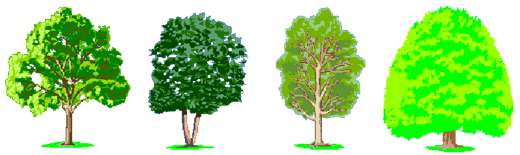 Head Teacher   Mrs Kate SeagerDeputy & Senco  Mr Dean Scott-ScarthFamily Support Officer  Mrs Jane EdwardsLearning Mentor  Mrs Helen LawsonOfficeBursar Mrs Sheena CoghillAdmin/Finance Mrs Michelle ToftTeachersMrs Jan SprostonMiss Lauren CarnellMiss Ashley TurnerMiss Sophie MursellMiss Mary HolmesMrs Katy SouthworthMiss Kiya RobertsMrs Hannah HelmMrs Louise CravenMr Shaun MohanTeaching AssistantsMrs Rachael RowlandsMiss Vicki MainMiss Shannon DaviesMiss Claire MorgansMrs Helen HumphreysMiss Julie PriceMiss Becky FifootMrs Liz AnsteyMrs Lizzie KendrickMrs Sally LloydMrs Katie SpaulsMrs Lydia HughesMrs Tracey JonesMiss Carla RussellMiss Mckayla NeweyMrs Angela WestMiss Ashleigh BirchallMs Amanda JamesMiss Gemma BoultonSite Maintenance & Cleaning StaffMr Bob KerrMrs Karen WigginsMrs Christine JonesMiss Becky TushinghamMrs Christina PoyntonMidday SupervisorsMrs Pat WilliamsMrs Lesley LewisMrs Laluna ChowdhuryMiss Zoe FosterMiss Becky TushinghamMrs Hilda HarrisonMiss Sarah CookeMiss Claire HaydenKitchen StaffMiss Leah PickeringMiss Faye Woosey
Mrs Christine Jones